Alla cerimonia della Fedeltà al Lavoro presente l’on. ZucconiLucca, 9 maggio 2022 – L’on. Riccardo Zucconi, deputato e componente della commissione attività produttive, commercio e Turismo della Camera, presente domenica 8 maggio alla cerimonia di Premiazione della Fedeltà al lavoro e del progresso economico nell’Auditorium di San Francesco a Lucca, ha dichiarato: “Conservare i valori essenziali della nostra cultura ed esaltare l’art 1 della Costituzione che fonda la Repubblica sul Lavoro. Ecco l’importanza della cerimonia di premiazione di ieri presso il complesso di San Francesco a Lucca. Il riconoscimento di vite dedicate al Lavoro da parte di collaboratori e imprenditori, un contributo essenziale al progresso e al benessere dell’Italia.”Ufficio Stampa – Relazioni EsterneFrancesca Sargenti​Iscr. Ordine pubblicisti Regione Toscana​ n. 176178Tel. +39 0583 976.686 - cell. +39 329 3606494 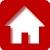 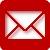 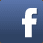 